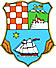 UPUTA ZA PRIJAVITELJENA JAVNI POZIV ZA PRIJAVU PROGRAMA/PROJEKATA RAZVOJA SELEKTIVNIH OBLIKA TURIZMA  ZA SUFINANCIRANJE IZ PRORAČUNA PRIMORSKO-GORANSKE ŽUPANIJE ZA 2021. GODINUCILJEVI I PRIORITETI PRORAČUNSKOG PROGRAMAStrateški cilj programa "Unapređenje turizma" je razvoj konkurentnog i održivog gospodarstva s prioritetom razvoja ključnih gospodarskih djelatnosti uključivo i turizam.  Unutar programa „Unapređenje turizma“ provodi se aktivnost potpore razvoju selektivnih oblika turizma na području PGŽ-a s ciljem povećanja kvalitete i konkurentnosti turističke ponude Županije.PREDMET JAVNOG POZIVADodjela bespovratnih novčanih sredstava (tekuće donacije) odabranim programima/projektima razvoja selektivnih oblika turizma sa svrhom realizacije proračunske aktivnosti „Potpora razvoju selektivnih oblika turizma“ za 2021. godinu.PRIHVATLJIVI PRIJAVITELJI Turističke zajednice iz Upisnika turističkih zajednica sa sjedištem na području Primorsko-goranske županije (osim TZ Kvarner).PRIHVATLJIVE AKTIVNOSTI/TROŠKOVI Programi/projekti koji svojim ostvarenjem pridonose razvoju selektivnih oblika turizma, a ponajprije se odnose na turističke manifestacije i turističku valorizaciju prirodne baštine. Nabava roba i usluga u funkciji provedbe prijavljenih programa/projekata. Bespovratna sredstva potpore ne mogu se dodijeliti i koristiti za:kupnju nekretnina (objekata i zemljišta) i prijevoznih sredstava,troškove redovnog poslovanja organizatora događanja izradu studija, elaborata, projektne i druge dokumentacije,troškove marketinga koji su temeljeni na medija planu za udruženo oglašavanje s HTZ-om,sve druge troškove koji nisu vezani za realizaciju i ciljeve kandidiranog događanjaIZNOS NOVČANIH SREDSTAVA SUFINANCIRANJA PO KORISNIKU/PROJEKTUNajveći iznos: 40.000,00 kuna po programu/projektu.Najmanji iznos: 5.000,00 kuna po programu/projektu.UDIO SUFINANCIRANJA PROVEDBE PROGRAMA/PROJEKTA: PGŽ-KORISNIK Županija će sufinancirati provedbu odabranih programa/projekata Korisniku najviše do 70% prihvatljivih iznosa troškova provedbe programa/projekta. Korisnik ima obvezu osigurati sredstva u iznosu od najmanje 30% od ukupnog troška programa/projekta.  TRAJANJE I LOKACIJA PROVEDBE PROGRAMA/PROJEKTAProvedba programa/projekta mora biti ostvarena tijekom 2021. godine sa završetkom najkasnije do 31. prosinca 2021. godine. Lokacija na kojoj se provodi program/projekt mora biti na području Županije.VREMENSKI OKVIR POSTUPKAOdluka o odabiru programa/projekata s pripadajućim iznosom odobrenih novčanih sredstava biti će donijeta u roku 30 dana od dana isteka roka za dostavu prijava na Javni poziv.KRITERIJI ZA VREDNOVANJE I OCJENJIVANJE TE ODABIR PROGRAMA/PROJEKATAProvjeravati će se ispunjavanja formalnih uvjeta Javnog poziva te se neće uzeti u daljnje razmatranje:prijave zaprimljene izvan roka za dostavu prijava;prijave zaprimljene s nepotpunom dokumentacijom;prijave koje nisu izrađene u skladu s Javnim pozivom i ovom Uputom,prijave programa/projekta koje sufinancira drugi upravni odjel Županije.Sufinancirat će se programi/projekti koji  do najvišeg stupnja pridonose ostvarivanju sljedećih ciljeva razvoja turizma Županije: stvaranje atraktivnog turističkog proizvoda, jačanje identiteta Županije kao destinacije, zaštita prostora i razvoj turizma na temeljima održivog razvoja i visokih ekoloških standarda,ravnomjerniji turistički razvoj Županije,povećanje kvalitete i konkurentnosti turističke ponude Županije. Dodatno će se vrednovati sljedeće:kvaliteta prijave programa/projekta (jasno određen cilj, opis aktivnosti, popis korisnika, partnera i suradnika /ako postoje/, terminski plan provedbe i drugo);kvaliteta dosadašnjeg rada prijavitelja, iskustvo i uspjesi u provođenju sličnih projekata, preporuke dosadašnjih partnera i suradnika u sličnim programima/projektima te kvaliteta dosadašnje suradnje sa Županijom;programi/projekti koji se realiziraju na turistički nerazvijenim područjima (Gorski kotar i udaljeni otoci - Susak, Ilovik, Unije, Male Srakane, Vele Srakane);uspješna tradicija održavanja turističke manifestacije.  Programi/Projekti za koje se utvrdi da im je u tekućoj proračunskoj godini dodijeljena donacija, subvencija i/ili pomoć iz Proračuna Županije neće biti uzeti u razmatranje za dodjelu donacija, subvencija i/ili pomoći u istoj proračunskoj godini.Prijavu programa/projekata potrebno je izraditi prema ovoj Uputi te istu ispuniti na Obrascu prijave. Uz Obrazac prijave prijavitelj je u obvezi dostaviti svu traženu dokumentaciju. Provjeru ispunjavanja formalnih uvjeta Javnog poziva i ocjenjivanje zaprimljenih prijava izvršit će Povjerenstvo za odabir (u daljnjem tekstu: Povjerenstvo). Povjerenstvo utvrđuje prijedlog odluke o odabiru programa/projekata i dostavlja ga Županu na razmatranje i usvajanje putem Upravnog odjela turizam, poduzetništvo i ruralni razvoj.Županija zadržava pravo odbiti sve zaprimljene prijave projekata i poništiti Javni poziv.Prijave projekata i priložena dokumentacija ne vraća se prijaviteljima.OSTALOPrijave na Javni poziv podnose se u zatvorenoj omotnici na jedan od sljedećih načina:običnom poštom na adresu:Primorsko-goranska županijaUpravni odjel za turizam, poduzetništvo i ruralni razvoj(S naznakom: Prijava projekta na Javni poziv – Sufinanciranje projekata razvoja selektivnih oblika turizma u 2021. godini)Riva 10, 51000 Rijekaosobnom dostavom u Pisarnicu Primorsko-goranske županije koja se nalazi na adresi:Riva 10 (prizemno), 51000 RijekaS prijaviteljima, odnosno korisnicima čiji programi/projekti budu odabrani sklopiti će se ugovor o sufinanciranju u roku 15 dana od dana stupanja na snagu Odluke o odabiru programa/projekata.Sastavni dio ove Upute čine prilozi i to:Obrazac prijave s Izjavom 1 i Izjavom 2Obrazac izvješća Dodatna obrazloženja i informacije u vezi s predmetom Javnog poziva mogu se dobiti putem telefona na broj: 051/351-964 ili 051/351-260, odnosno putem E-pošte na adresu: gospodarstvo@pgz.hr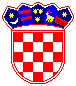 REPUBLIKA HRVATSKAPRIMORSKO-GORANSKA ŽUPANIJAUpravni odjel zaturizam, poduzetništvo i ruralni razvojKLASA:  402-02/21-01/17URBROJ:2170/1-08-01/7-21-2Rijeka,23.03.2021.